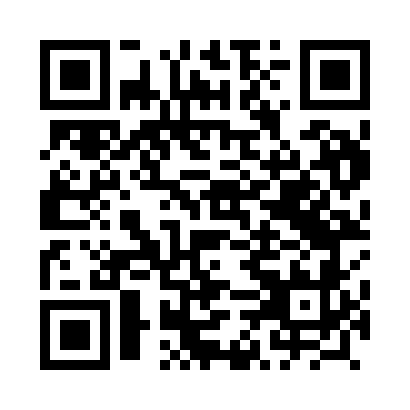 Prayer times for Horbow, PolandMon 1 Apr 2024 - Tue 30 Apr 2024High Latitude Method: Angle Based RulePrayer Calculation Method: Muslim World LeagueAsar Calculation Method: HanafiPrayer times provided by https://www.salahtimes.comDateDayFajrSunriseDhuhrAsrMaghribIsha1Mon4:006:0112:304:577:018:542Tue3:575:5812:304:587:038:563Wed3:545:5612:305:007:058:594Thu3:515:5412:295:017:069:015Fri3:485:5112:295:027:089:036Sat3:465:4912:295:037:109:067Sun3:435:4712:295:057:119:088Mon3:395:4512:285:067:139:109Tue3:365:4212:285:077:159:1310Wed3:335:4012:285:087:169:1511Thu3:305:3812:285:097:189:1812Fri3:275:3612:275:117:209:2013Sat3:245:3312:275:127:229:2314Sun3:215:3112:275:137:239:2515Mon3:185:2912:275:147:259:2816Tue3:145:2712:265:157:279:3117Wed3:115:2512:265:167:289:3318Thu3:085:2312:265:177:309:3619Fri3:055:2012:265:197:329:3920Sat3:015:1812:255:207:349:4121Sun2:585:1612:255:217:359:4422Mon2:555:1412:255:227:379:4723Tue2:515:1212:255:237:399:5024Wed2:485:1012:255:247:409:5325Thu2:445:0812:255:257:429:5626Fri2:415:0612:245:267:449:5927Sat2:375:0412:245:277:4510:0228Sun2:335:0212:245:287:4710:0529Mon2:305:0012:245:297:4910:0830Tue2:264:5812:245:307:5110:11